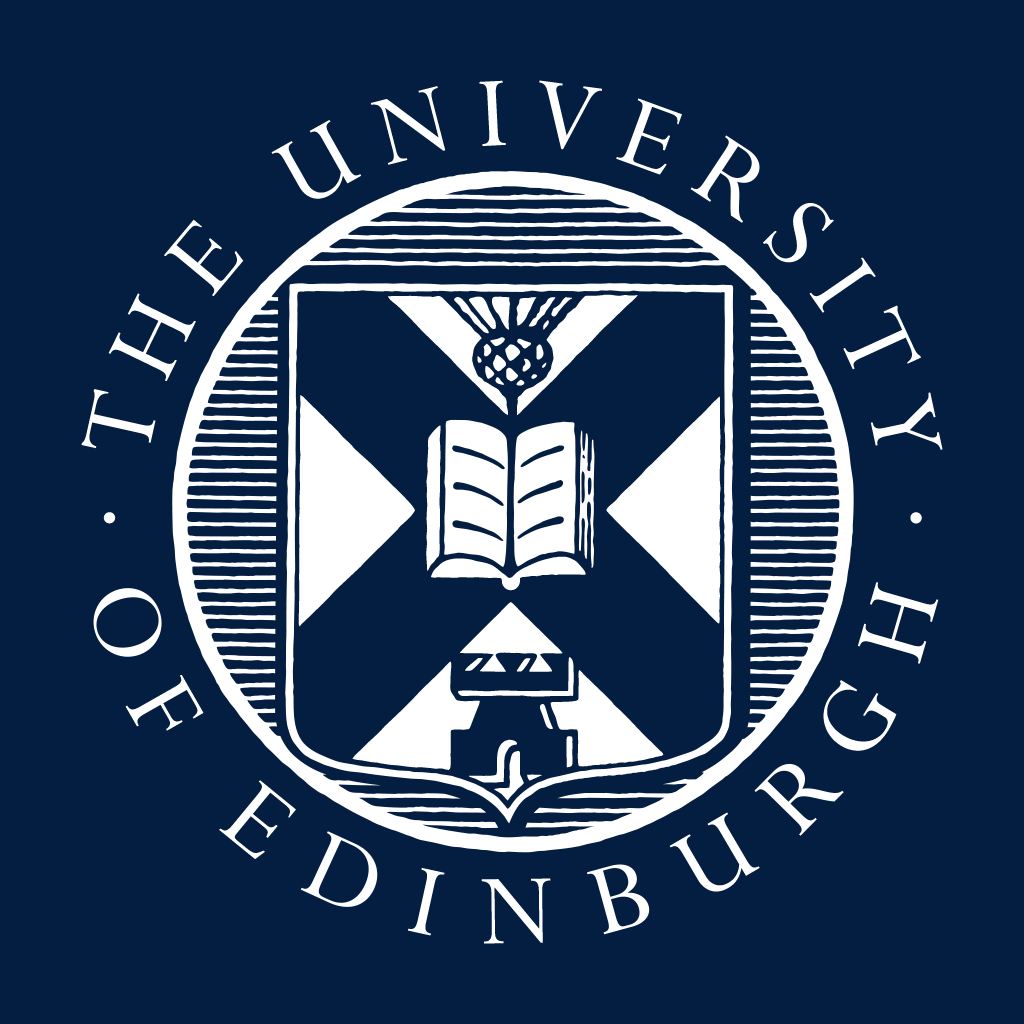 GuidanceGuidanceGuidanceGuidanceGuidanceGuidanceThis form should be completed by a University member of staff applying for an interest free loan to cover the cost of applying for settlement/ citizenship and/or legal advice associated with settlement/citizenship. The loan is subject to the Terms and Conditions set out in the Visa Loans Terms and Conditions, on the Immigration Fee Assistance web pages, under Pre-application – The Interest Free Loan.  Please make sure you read the information to ensure you understand the terms and conditions of the loan prior to completing the form.Please complete all parts of Sections One, Two and Three then raise a Service Request>Forms>Residency Fee Loan attaching the form.For help in completing the form, please refer to the UK Residency Fees Guidance Notes.If you require this document in an alternative format please contact HR via email HRHelpline@ed.ac.uk.Privacy Statement - For information on how we use your data, how long we keep it for and if we share it with third parties, please refer to the Privacy Notice for Staff and Finance Privacy Notice.This form should be completed by a University member of staff applying for an interest free loan to cover the cost of applying for settlement/ citizenship and/or legal advice associated with settlement/citizenship. The loan is subject to the Terms and Conditions set out in the Visa Loans Terms and Conditions, on the Immigration Fee Assistance web pages, under Pre-application – The Interest Free Loan.  Please make sure you read the information to ensure you understand the terms and conditions of the loan prior to completing the form.Please complete all parts of Sections One, Two and Three then raise a Service Request>Forms>Residency Fee Loan attaching the form.For help in completing the form, please refer to the UK Residency Fees Guidance Notes.If you require this document in an alternative format please contact HR via email HRHelpline@ed.ac.uk.Privacy Statement - For information on how we use your data, how long we keep it for and if we share it with third parties, please refer to the Privacy Notice for Staff and Finance Privacy Notice.This form should be completed by a University member of staff applying for an interest free loan to cover the cost of applying for settlement/ citizenship and/or legal advice associated with settlement/citizenship. The loan is subject to the Terms and Conditions set out in the Visa Loans Terms and Conditions, on the Immigration Fee Assistance web pages, under Pre-application – The Interest Free Loan.  Please make sure you read the information to ensure you understand the terms and conditions of the loan prior to completing the form.Please complete all parts of Sections One, Two and Three then raise a Service Request>Forms>Residency Fee Loan attaching the form.For help in completing the form, please refer to the UK Residency Fees Guidance Notes.If you require this document in an alternative format please contact HR via email HRHelpline@ed.ac.uk.Privacy Statement - For information on how we use your data, how long we keep it for and if we share it with third parties, please refer to the Privacy Notice for Staff and Finance Privacy Notice.This form should be completed by a University member of staff applying for an interest free loan to cover the cost of applying for settlement/ citizenship and/or legal advice associated with settlement/citizenship. The loan is subject to the Terms and Conditions set out in the Visa Loans Terms and Conditions, on the Immigration Fee Assistance web pages, under Pre-application – The Interest Free Loan.  Please make sure you read the information to ensure you understand the terms and conditions of the loan prior to completing the form.Please complete all parts of Sections One, Two and Three then raise a Service Request>Forms>Residency Fee Loan attaching the form.For help in completing the form, please refer to the UK Residency Fees Guidance Notes.If you require this document in an alternative format please contact HR via email HRHelpline@ed.ac.uk.Privacy Statement - For information on how we use your data, how long we keep it for and if we share it with third parties, please refer to the Privacy Notice for Staff and Finance Privacy Notice.This form should be completed by a University member of staff applying for an interest free loan to cover the cost of applying for settlement/ citizenship and/or legal advice associated with settlement/citizenship. The loan is subject to the Terms and Conditions set out in the Visa Loans Terms and Conditions, on the Immigration Fee Assistance web pages, under Pre-application – The Interest Free Loan.  Please make sure you read the information to ensure you understand the terms and conditions of the loan prior to completing the form.Please complete all parts of Sections One, Two and Three then raise a Service Request>Forms>Residency Fee Loan attaching the form.For help in completing the form, please refer to the UK Residency Fees Guidance Notes.If you require this document in an alternative format please contact HR via email HRHelpline@ed.ac.uk.Privacy Statement - For information on how we use your data, how long we keep it for and if we share it with third parties, please refer to the Privacy Notice for Staff and Finance Privacy Notice.This form should be completed by a University member of staff applying for an interest free loan to cover the cost of applying for settlement/ citizenship and/or legal advice associated with settlement/citizenship. The loan is subject to the Terms and Conditions set out in the Visa Loans Terms and Conditions, on the Immigration Fee Assistance web pages, under Pre-application – The Interest Free Loan.  Please make sure you read the information to ensure you understand the terms and conditions of the loan prior to completing the form.Please complete all parts of Sections One, Two and Three then raise a Service Request>Forms>Residency Fee Loan attaching the form.For help in completing the form, please refer to the UK Residency Fees Guidance Notes.If you require this document in an alternative format please contact HR via email HRHelpline@ed.ac.uk.Privacy Statement - For information on how we use your data, how long we keep it for and if we share it with third parties, please refer to the Privacy Notice for Staff and Finance Privacy Notice.Section 1: To be completed by ApplicantSection 1: To be completed by ApplicantSection 1: To be completed by ApplicantSection 1: To be completed by ApplicantSection 1: To be completed by ApplicantSection 1: To be completed by ApplicantA: Applicant’s Details A: Applicant’s Details A: Applicant’s Details A: Applicant’s Details A: Applicant’s Details A: Applicant’s Details   Title, First Name(s) & Surname:  Employee Number:  Telephone Number: E-mail:  B: Work InformationB: Work InformationB: Work InformationB: Work InformationB: Work InformationB: Work InformationJob Title:  Department / School:  Annual salary:  If fixed-term, Contract End Date (dd/mm/yyyy): C: Category Details (please tick the appropriate box in each line)C: Category Details (please tick the appropriate box in each line)C: Category Details (please tick the appropriate box in each line)C: Category Details (please tick the appropriate box in each line)C: Category Details (please tick the appropriate box in each line)C: Category Details (please tick the appropriate box in each line)Status Type: 	Settlement (Indefinite Leave)		UK Citizenship		Biometric Card		Legal Fees	Status Type: 	Settlement (Indefinite Leave)		UK Citizenship		Biometric Card		Legal Fees	Status Type: 	Settlement (Indefinite Leave)		UK Citizenship		Biometric Card		Legal Fees	Status Type: 	Settlement (Indefinite Leave)		UK Citizenship		Biometric Card		Legal Fees	Status Type: 	Settlement (Indefinite Leave)		UK Citizenship		Biometric Card		Legal Fees	Status Type: 	Settlement (Indefinite Leave)		UK Citizenship		Biometric Card		Legal Fees	Fees Cover:	Applicant only		Applicant + Partner/Dependants*    Partner/Dependants only*  Fees Cover:	Applicant only		Applicant + Partner/Dependants*    Partner/Dependants only*  Fees Cover:	Applicant only		Applicant + Partner/Dependants*    Partner/Dependants only*  Fees Cover:	Applicant only		Applicant + Partner/Dependants*    Partner/Dependants only*  Fees Cover:	Applicant only		Applicant + Partner/Dependants*    Partner/Dependants only*  Fees Cover:	Applicant only		Applicant + Partner/Dependants*    Partner/Dependants only*  * Name of partner/dependant (use an additional sheet if necessary)Relationship (i.e. partner/dependent)Relationship (i.e. partner/dependent)Relationship (i.e. partner/dependent)Relationship (i.e. partner/dependent)Relationship (i.e. partner/dependent)Section 2 – To be completed by ApplicantSection 2 – To be completed by ApplicantSection 2 – To be completed by ApplicantSection 2 – To be completed by ApplicantSection 2 – To be completed by ApplicantSection 2 – To be completed by ApplicantD: Loan Request details (to be completed by the applicant)D: Loan Request details (to be completed by the applicant)D: Loan Request details (to be completed by the applicant)D: Loan Request details (to be completed by the applicant)D: Loan Request details (to be completed by the applicant)D: Loan Request details (to be completed by the applicant)ExpenseApplicantPartner/Dependant(s) TotalPartner/Dependant(s) TotalTotalTotalDocument/application fees£       £       £       £0.00£0.00Biometric fees£       £       £       £0.00£0.00Legal fees (Please attach copy of remittance advice or letter of engagement)£       £       £       £0.00£0.00Grand Total    £0.00    £0.00    £0.00£0.00£0.00Repayment period: Choose between 12 and 48 monthsDo you or your partner currently have any other loans with the University? If Yes, please provide details below Do you or your partner currently have any other loans with the University? If Yes, please provide details below Do you or your partner currently have any other loans with the University? If Yes, please provide details below Do you or your partner currently have any other loans with the University? If Yes, please provide details below Do you or your partner currently have any other loans with the University? If Yes, please provide details below     Yes          No  Purpose of loan:       Purpose of loan:       Purpose of loan:       Purpose of loan:       Purpose of loan:       Purpose of loan:       Date loan given (dd/mm/yyyy):       Amount:  £      Amount:  £      Amount:  £      Amount:  £      Amount:  £      Section 3: To be completed by the applicantSection 3: To be completed by the applicantSection 3: To be completed by the applicantSection 3: To be completed by the applicantSection 3: To be completed by the applicantSection 3: To be completed by the applicantSignature:      Signature:      Signature:      Date (dd/mm/yyyy):      Date (dd/mm/yyyy):      Date (dd/mm/yyyy):      By submitting this form you are confirming that you accept the terms and conditions of the loan.NEXT STEP: Raise a Service Request attaching this form and a scanned copy of remittance/invoice/letter of engagement for legal advice/fees. Please select the Service Request Category>Forms>Residency Fee Loan.By submitting this form you are confirming that you accept the terms and conditions of the loan.NEXT STEP: Raise a Service Request attaching this form and a scanned copy of remittance/invoice/letter of engagement for legal advice/fees. Please select the Service Request Category>Forms>Residency Fee Loan.By submitting this form you are confirming that you accept the terms and conditions of the loan.NEXT STEP: Raise a Service Request attaching this form and a scanned copy of remittance/invoice/letter of engagement for legal advice/fees. Please select the Service Request Category>Forms>Residency Fee Loan.By submitting this form you are confirming that you accept the terms and conditions of the loan.NEXT STEP: Raise a Service Request attaching this form and a scanned copy of remittance/invoice/letter of engagement for legal advice/fees. Please select the Service Request Category>Forms>Residency Fee Loan.By submitting this form you are confirming that you accept the terms and conditions of the loan.NEXT STEP: Raise a Service Request attaching this form and a scanned copy of remittance/invoice/letter of engagement for legal advice/fees. Please select the Service Request Category>Forms>Residency Fee Loan.By submitting this form you are confirming that you accept the terms and conditions of the loan.NEXT STEP: Raise a Service Request attaching this form and a scanned copy of remittance/invoice/letter of engagement for legal advice/fees. Please select the Service Request Category>Forms>Residency Fee Loan.Section 4: To be completed by HR OperationsSection 4: To be completed by HR OperationsSection 4: To be completed by HR OperationsSection 4: To be completed by HR OperationsSection 4: To be completed by HR OperationsSection 4: To be completed by HR OperationsSection 4: To be completed by HR OperationsSection 4: To be completed by HR OperationsSection 4: To be completed by HR OperationsOn receipt of the form, HR Operations should review the costing section below, update the Interest Free Loan spreadsheet and the form should be authorised by the HR Authorised Signatory.On receipt of the form, HR Operations should review the costing section below, update the Interest Free Loan spreadsheet and the form should be authorised by the HR Authorised Signatory.On receipt of the form, HR Operations should review the costing section below, update the Interest Free Loan spreadsheet and the form should be authorised by the HR Authorised Signatory.On receipt of the form, HR Operations should review the costing section below, update the Interest Free Loan spreadsheet and the form should be authorised by the HR Authorised Signatory.On receipt of the form, HR Operations should review the costing section below, update the Interest Free Loan spreadsheet and the form should be authorised by the HR Authorised Signatory.On receipt of the form, HR Operations should review the costing section below, update the Interest Free Loan spreadsheet and the form should be authorised by the HR Authorised Signatory.On receipt of the form, HR Operations should review the costing section below, update the Interest Free Loan spreadsheet and the form should be authorised by the HR Authorised Signatory.On receipt of the form, HR Operations should review the costing section below, update the Interest Free Loan spreadsheet and the form should be authorised by the HR Authorised Signatory.On receipt of the form, HR Operations should review the costing section below, update the Interest Free Loan spreadsheet and the form should be authorised by the HR Authorised Signatory.School Costing – The loan and subsequent repayments should be costed as per the costing details below. Please select the appropriate Analysis Code from the drop down. For further guidance please refer to the new chart of accounts and mapping old finance codes tool available here.School Costing – The loan and subsequent repayments should be costed as per the costing details below. Please select the appropriate Analysis Code from the drop down. For further guidance please refer to the new chart of accounts and mapping old finance codes tool available here.School Costing – The loan and subsequent repayments should be costed as per the costing details below. Please select the appropriate Analysis Code from the drop down. For further guidance please refer to the new chart of accounts and mapping old finance codes tool available here.School Costing – The loan and subsequent repayments should be costed as per the costing details below. Please select the appropriate Analysis Code from the drop down. For further guidance please refer to the new chart of accounts and mapping old finance codes tool available here.School Costing – The loan and subsequent repayments should be costed as per the costing details below. Please select the appropriate Analysis Code from the drop down. For further guidance please refer to the new chart of accounts and mapping old finance codes tool available here.School Costing – The loan and subsequent repayments should be costed as per the costing details below. Please select the appropriate Analysis Code from the drop down. For further guidance please refer to the new chart of accounts and mapping old finance codes tool available here.School Costing – The loan and subsequent repayments should be costed as per the costing details below. Please select the appropriate Analysis Code from the drop down. For further guidance please refer to the new chart of accounts and mapping old finance codes tool available here.School Costing – The loan and subsequent repayments should be costed as per the costing details below. Please select the appropriate Analysis Code from the drop down. For further guidance please refer to the new chart of accounts and mapping old finance codes tool available here.School Costing – The loan and subsequent repayments should be costed as per the costing details below. Please select the appropriate Analysis Code from the drop down. For further guidance please refer to the new chart of accounts and mapping old finance codes tool available here.Entity(3 digits)Fund(6 digits)Fund(6 digits)Cost Centre (8 digits)Analysis(6 digits)Portfolio(8 digitsProduct(8 digits)Intercompany(3 digits)For CAHSS, SCE, Support Groups and MVM110110002110002110000000000000000000000000I confirm I have checked that the total sum of all loans requested by the applicant is £10,000 or less (add previous loans if applicable).I confirm I have checked that the total sum of all loans requested by the applicant is £10,000 or less (add previous loans if applicable).I confirm I have checked that the total sum of all loans requested by the applicant is £10,000 or less (add previous loans if applicable).I confirm I have checked that the total sum of all loans requested by the applicant is £10,000 or less (add previous loans if applicable).I confirm I have checked that the total sum of all loans requested by the applicant is £10,000 or less (add previous loans if applicable).I confirm I have checked that the total sum of all loans requested by the applicant is £10,000 or less (add previous loans if applicable).I confirm I have checked that the total sum of all loans requested by the applicant is £10,000 or less (add previous loans if applicable).I confirm I have checked that the total sum of all loans requested by the applicant is £10,000 or less (add previous loans if applicable).I confirm I have checked that the total sum of all loans requested by the applicant is £10,000 or less (add previous loans if applicable).HR AuthorisationHR AuthorisationHR AuthorisationHR AuthorisationHR AuthorisationHR AuthorisationHR AuthorisationHR AuthorisationHR AuthorisationNEXT STEP:  Forward the completed form and relevant attachments by Service Request to Payroll. Indicate if ‘Urgent’ and ‘Payroll Impacting Month’.NEXT STEP:  Forward the completed form and relevant attachments by Service Request to Payroll. Indicate if ‘Urgent’ and ‘Payroll Impacting Month’.NEXT STEP:  Forward the completed form and relevant attachments by Service Request to Payroll. Indicate if ‘Urgent’ and ‘Payroll Impacting Month’.NEXT STEP:  Forward the completed form and relevant attachments by Service Request to Payroll. Indicate if ‘Urgent’ and ‘Payroll Impacting Month’.NEXT STEP:  Forward the completed form and relevant attachments by Service Request to Payroll. Indicate if ‘Urgent’ and ‘Payroll Impacting Month’.NEXT STEP:  Forward the completed form and relevant attachments by Service Request to Payroll. Indicate if ‘Urgent’ and ‘Payroll Impacting Month’.NEXT STEP:  Forward the completed form and relevant attachments by Service Request to Payroll. Indicate if ‘Urgent’ and ‘Payroll Impacting Month’.NEXT STEP:  Forward the completed form and relevant attachments by Service Request to Payroll. Indicate if ‘Urgent’ and ‘Payroll Impacting Month’.NEXT STEP:  Forward the completed form and relevant attachments by Service Request to Payroll. Indicate if ‘Urgent’ and ‘Payroll Impacting Month’.Oracle updated:  Oracle updated:  Oracle updated:  Details recorded on tracking spreadsheet:  Details recorded on tracking spreadsheet:  Details recorded on tracking spreadsheet:  Details recorded on tracking spreadsheet:  Details recorded on tracking spreadsheet:  Details recorded on tracking spreadsheet:  